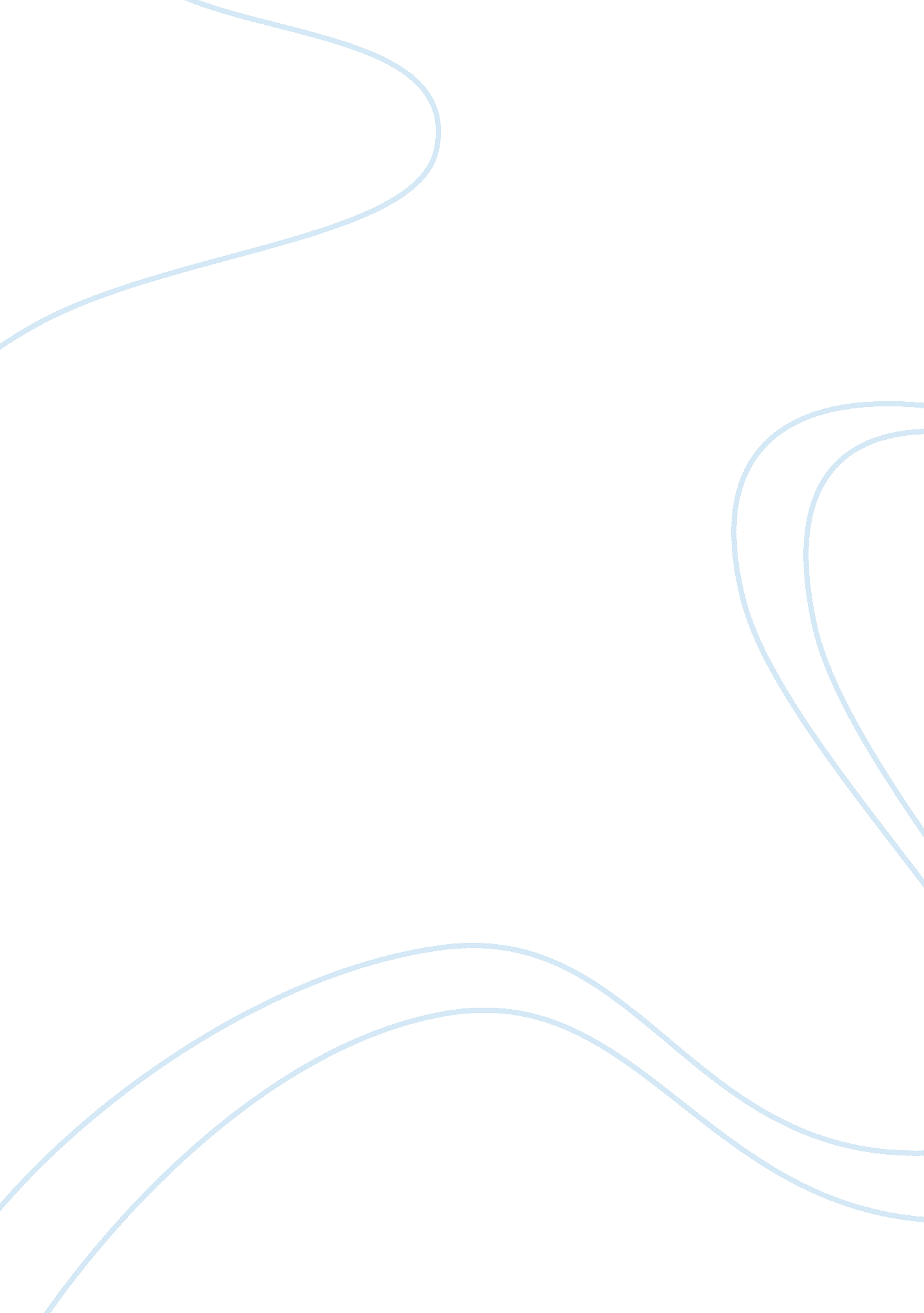 Virtual child programPsychology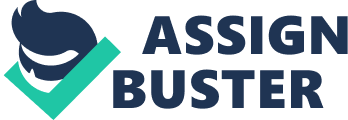 Virtual Child program Virtual Child program 4 It is a good thing for the child’s temperament to be stable over the first 18 months because it makes it easy to understand its interests. Riley demonstrates all the five aspects of temperament. He is active, sociable, emotional, cooperative, and good in self-control. He is willing to acquire new skills and learn new things. His development skills are in harmony with his age. In terms of activity, he loves crawling and playing. He is quiet sociable, even to visitors. Emotionally, she is usually happy, and only cries when irritated. Riley is cooperative in games such as hide-and-seek. His self-control is impressive because of his patience in learning new things. 
5 
His areas of development are advanced according to the 19-month development examiner’s report. He feels comfortable with strangers and seems confident in his environment. This is attributable to environmental factors. The baby seems comfortable in his environment and hence does not see any danger posed by people in its environment. Besides, his language comprehension is advanced and he can solve minor problems, which are traits biologically acquired from his parents. 
6 
Typical development defines the natural adaptive life skills development, cognitive, physical, social maturity that a child undergoes at the same rate and time with age mates. He is jovial in his playing activities and eats normally. Although he prefers his mother, Riley communicates effectively with both parents and maintains an excellent relationship bond. His efficient memory is relevant in his communication and language development. He has typical social and emotional skills because he cries and laughs normally, which demonstrates natural development. She can explain a concept in a full sentence that is comprehensible. 